NORMA OPERACIONAL PARA TAMPONAMENTO DE POÇOS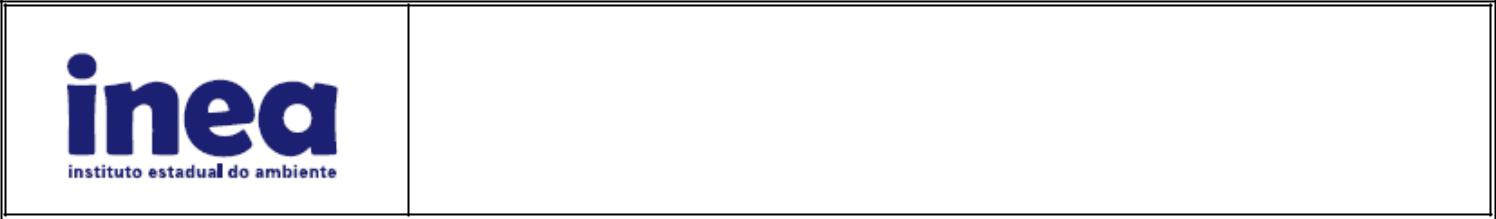 TUBULARES E POÇOS ESCAVADOS11	APÊNDICESApêndice 1 – Relatório Técnico para Autorização Ambiental para Tamponamento de Poços Tubulares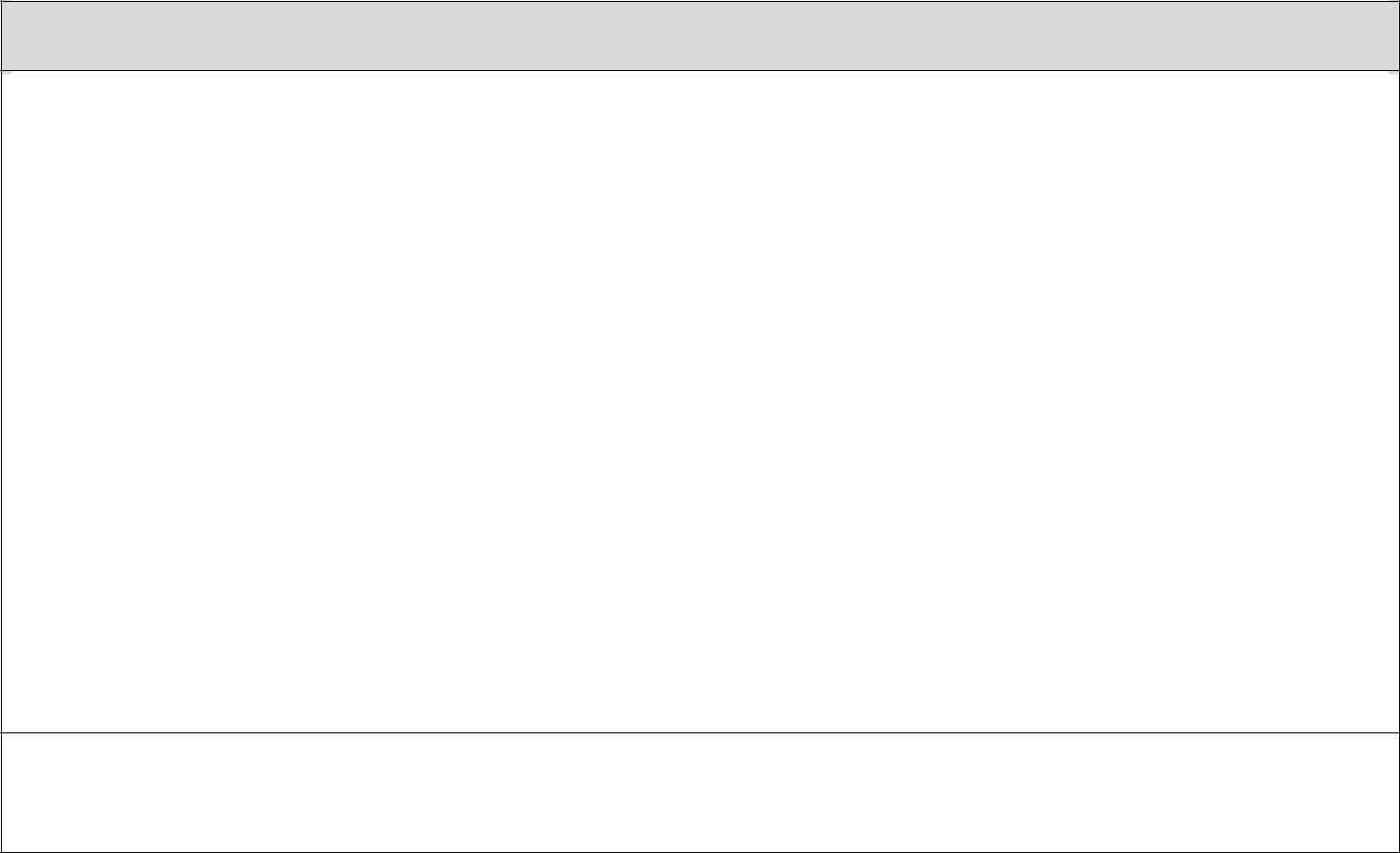 1.  Dados de Localização do(s) Poço(s): ____1.1- Nome da pessoa física ou jurídica:1.2- Endereço:1.3- Bairro/Distrito:1.4- Município:1.5- Coordenadas UTM e/ou Geográficas dos poços:1.6- Fuso:1.7- Datum das coordenadas:1.8- Forma de ocupação do local de tamponamento:( ) Proprietário ( ) Comodato ( ) Cessão de uso ( ) Arrendamento ( ) Área desapropriada ( ) Outras (especificar):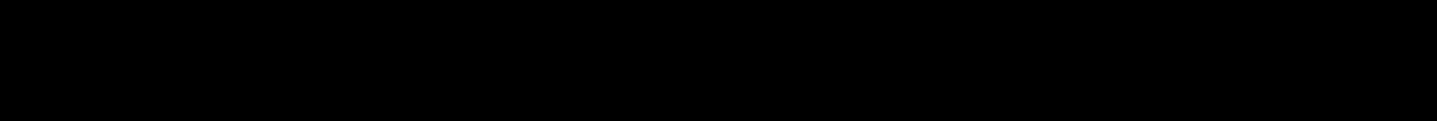 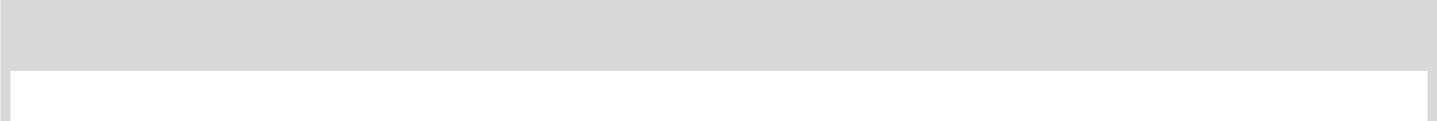 Anexo I: Croqui (Imagem do Google Earth® por exemplo) com a localização do(s) poço(s) no terreno delimitado. No caso de outro(s) poço(s) já existente(s) no empreendimento incluir também na imagem.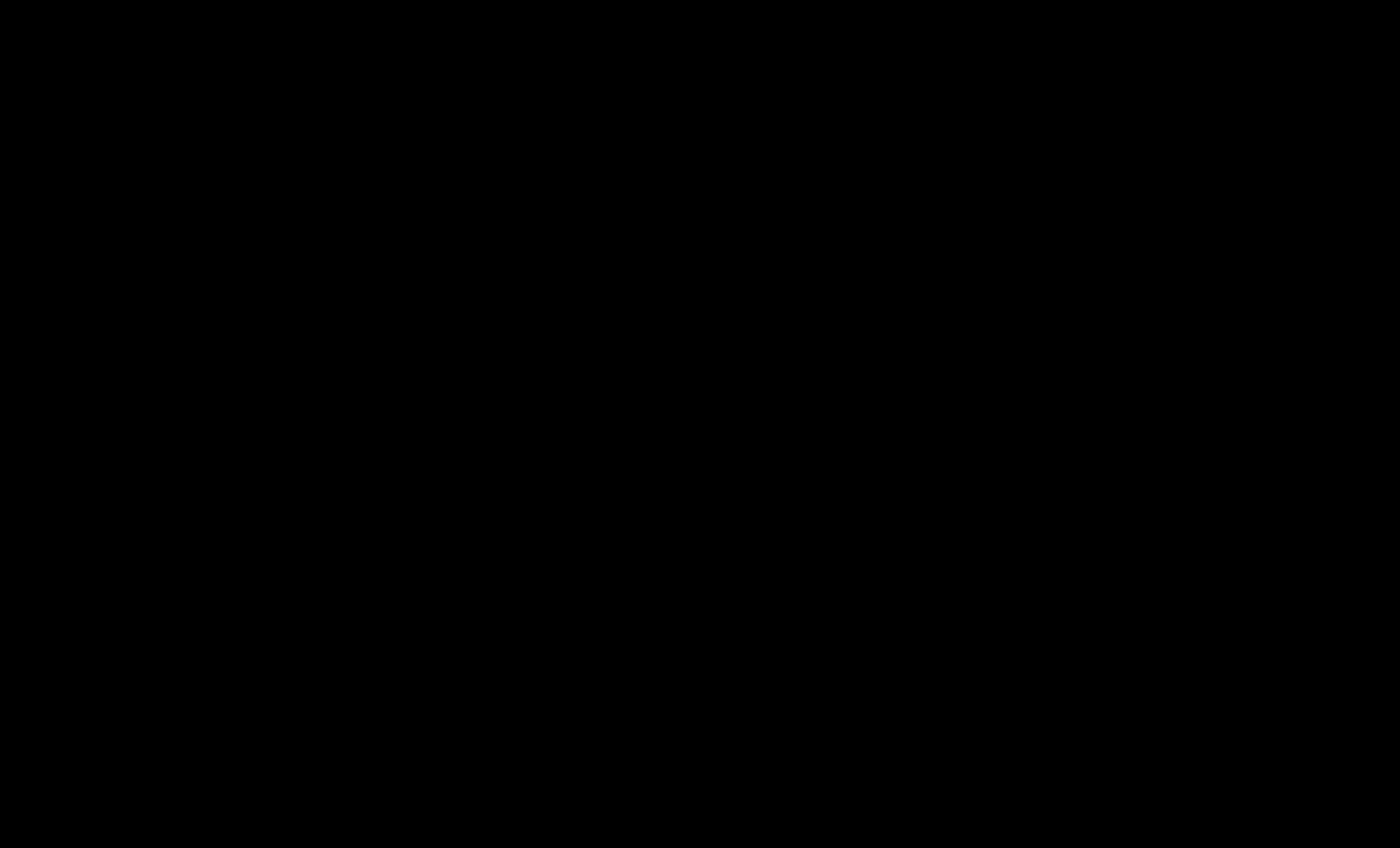 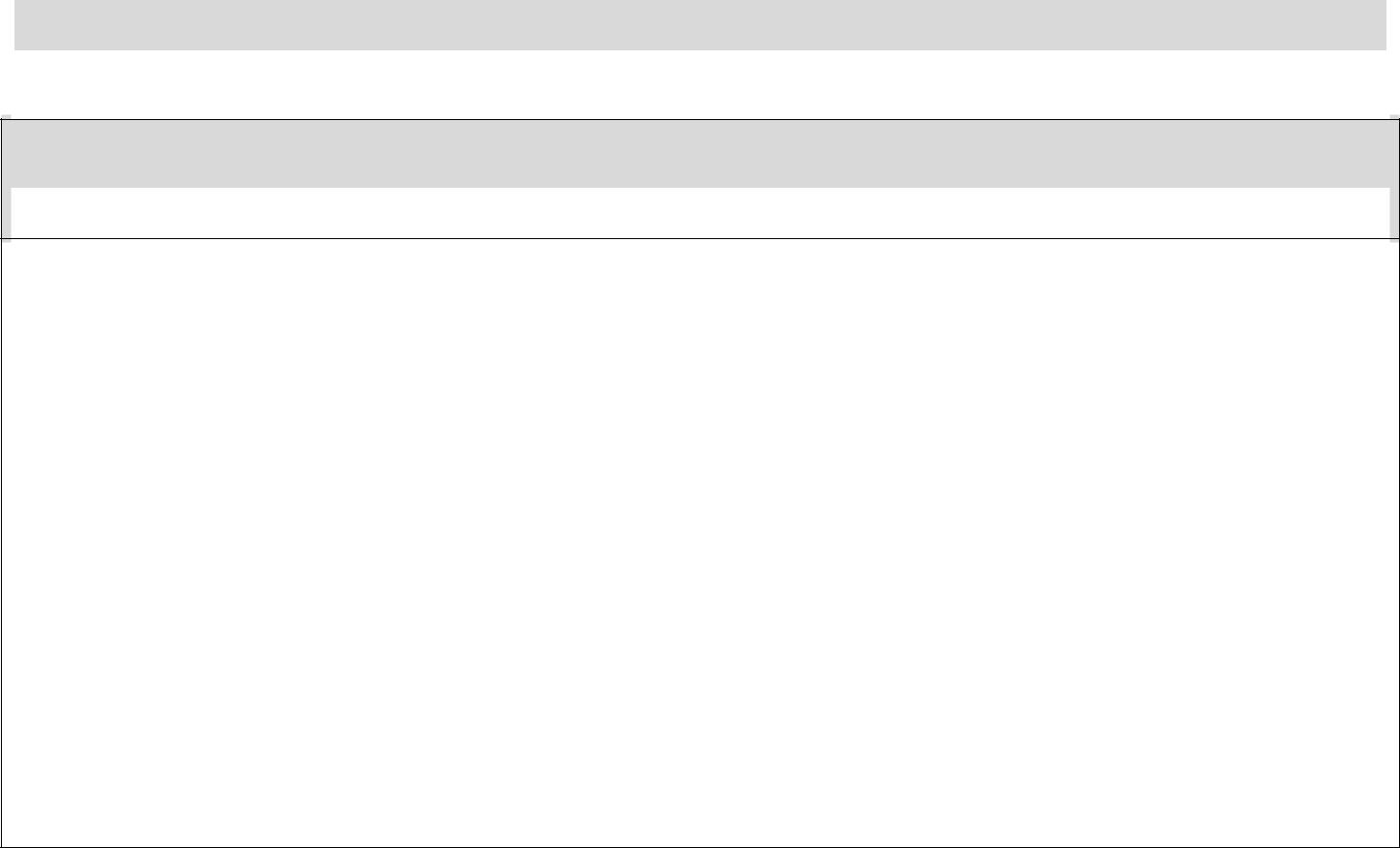 2. Dados Cadastrais da Empresa/profissional que executará o tamponamento(s) do poço(s) e Responsável Técnico do Projeto de Tamponamento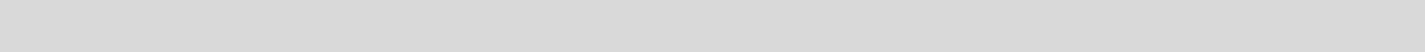 2.1- Nome da empresa:2.2- CNPJ da empresa:2.3- Nº CREA-RJ da empresa:2.4- Endereço da empresa:2.5- Cidade:2.6- Telefone com DDD:2.7- E-mail:2.8- Responsável técnico da empresa no CREA-RJ:2.9- Nº CREA do responsável técnico da empresa:NORMA OPERACIONAL PARA TAMPONAMENTO DE POÇOSTUBULARES E POÇOS ESCAVADOS2.10- Responsável técnico do projeto de tamponamento:2.11- Nº CREA do responsável técnico pelo projeto de tamponamento:2.12- No caso do responsável técnico do projeto de tamponamento ser diferente do responsável técnicoda empresa no CREA-RJ, apresentar justificativa: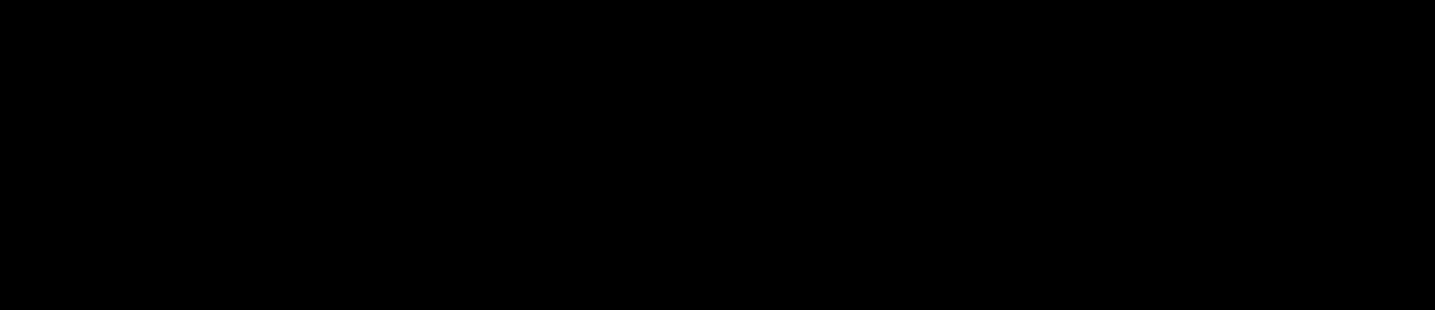 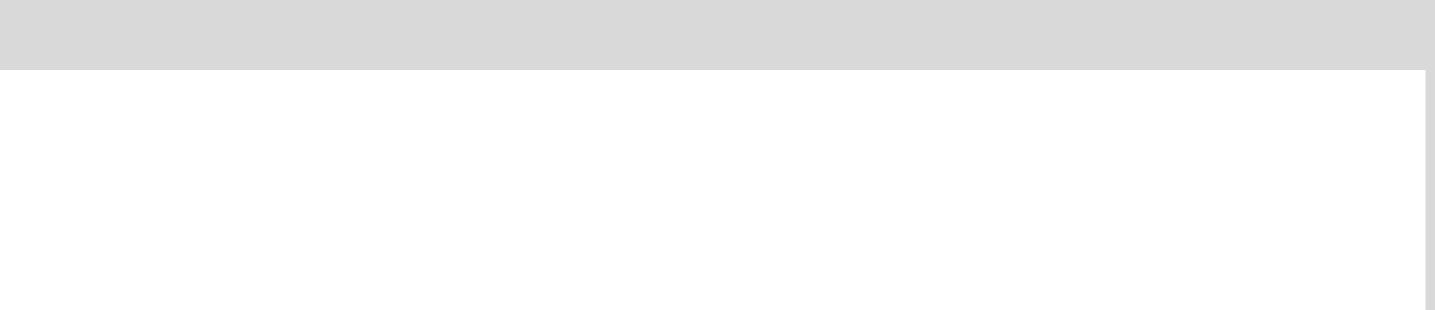 Anexo II- Cópia da ART (Anotação de Responsabilidade Técnica) do responsável técnico pelo projeto de tamponamento do(s) poço(s), acompanhada da cópia da respectiva guia de pagamento e cópia do boleto de pagamento. A ART deve conter especificação do serviço (projeto para tamponamento de poço), coordenadas Geográficas ou UTM do(s) ponto(s), assinatura do responsável técnico e do contratante.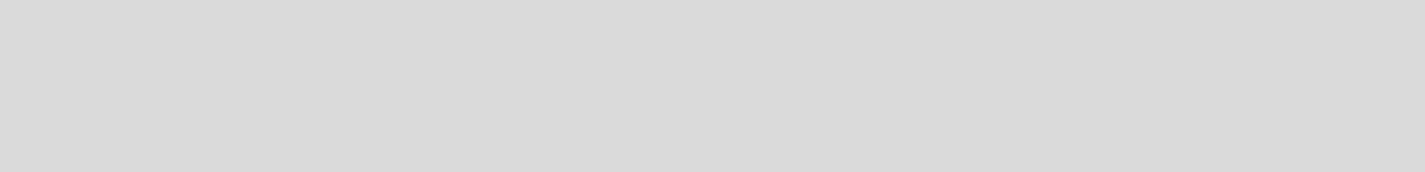 Anexo III - Cópia da carteira de identidade profissional do CREA do responsável técnico (profissional habilitado pelo CREA para tal serviço) pelo projeto de tamponamento do(s) poço(s).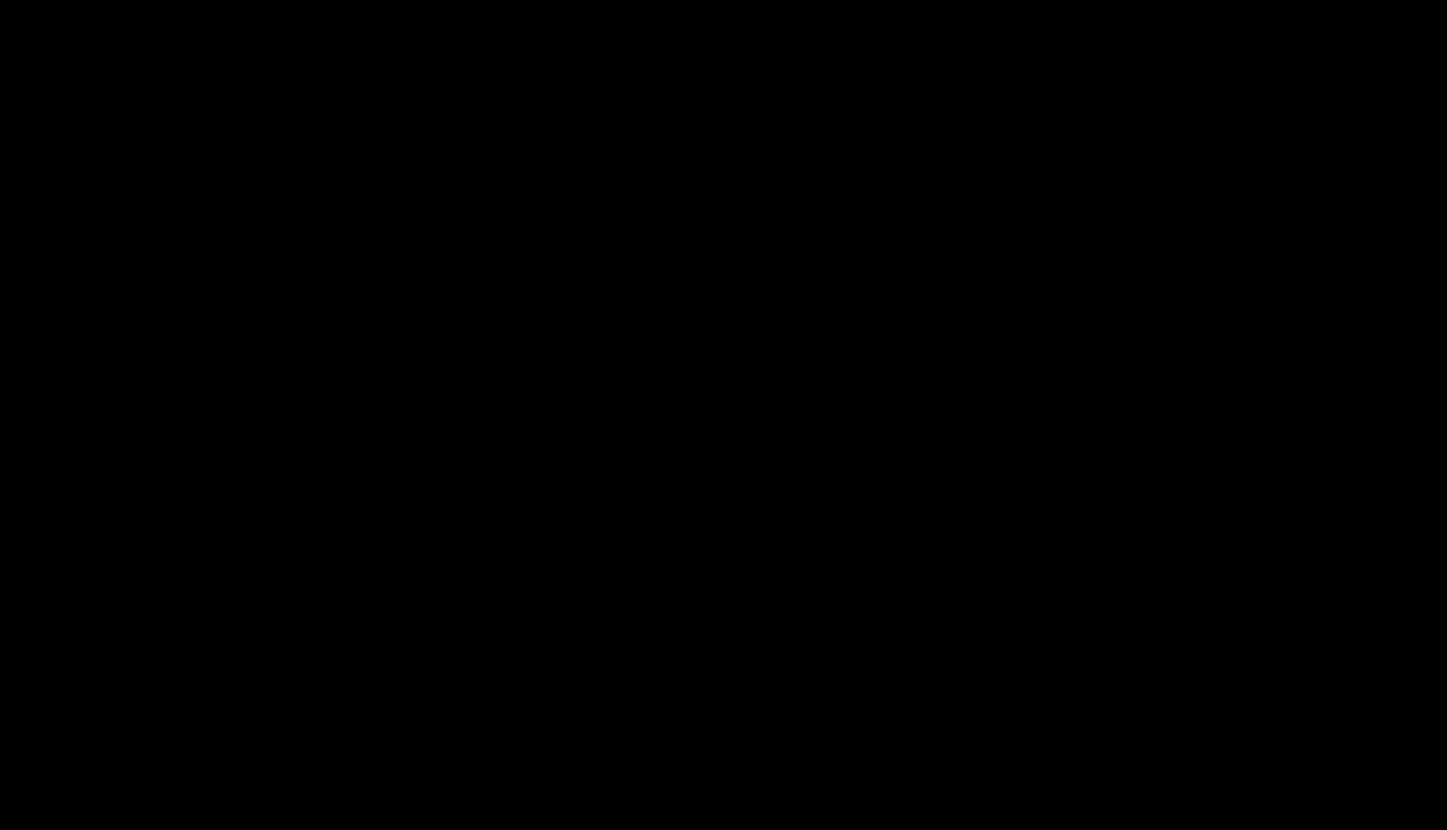 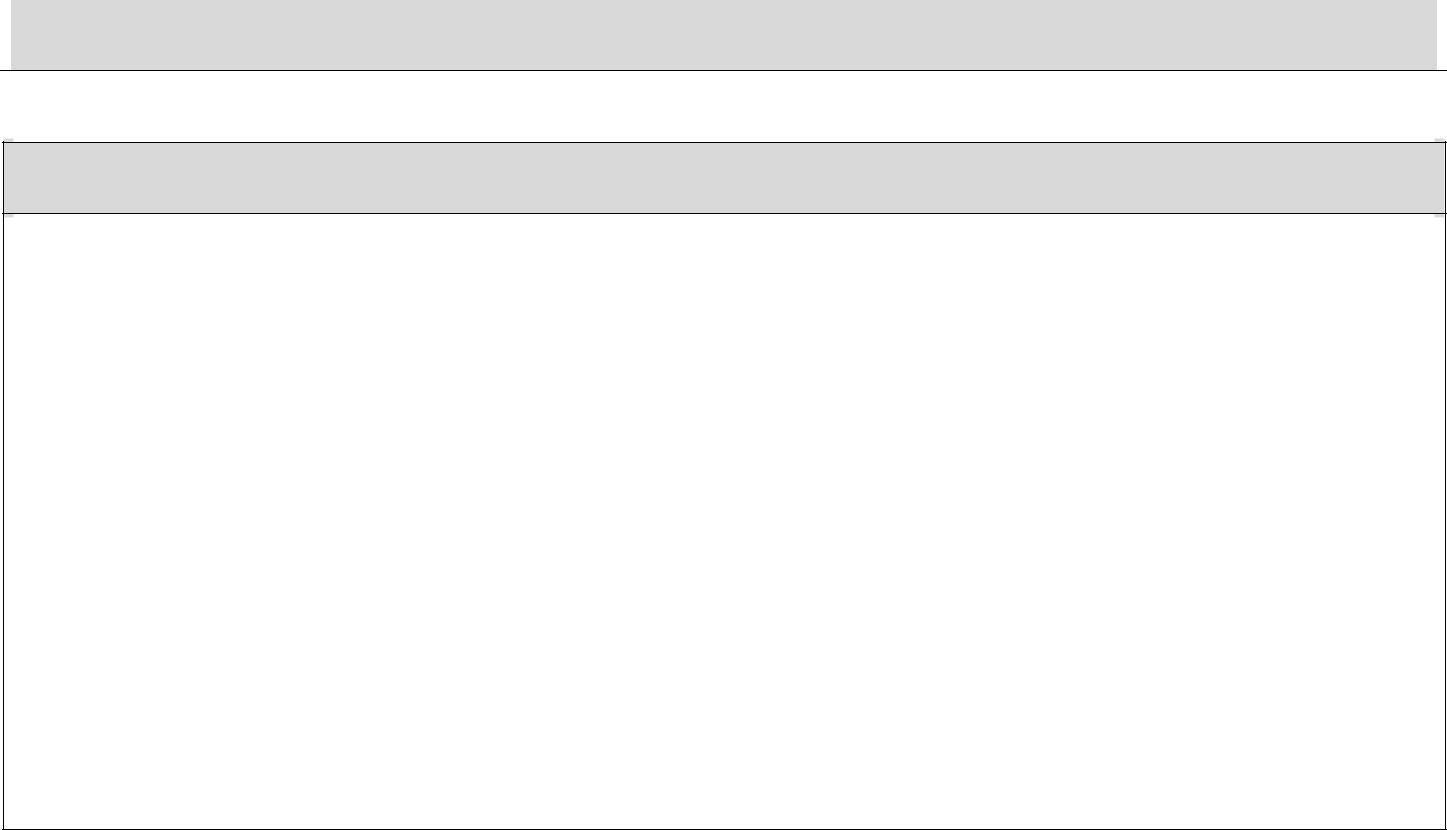 3.  Motivo(s) para o tamponamento do(s) poço(s)3.1- Motivo(s):( ) A. Solicitação do órgão gestor (especificar): ___( ) B. Poço seco (especificar): ___( ) C. Vazão insuficiente (especificar): ___( ) D. Estrutura comprometida (especificar): ___( ) E. Contaminação (especificar): ___( ) F. Outros (especificar): ___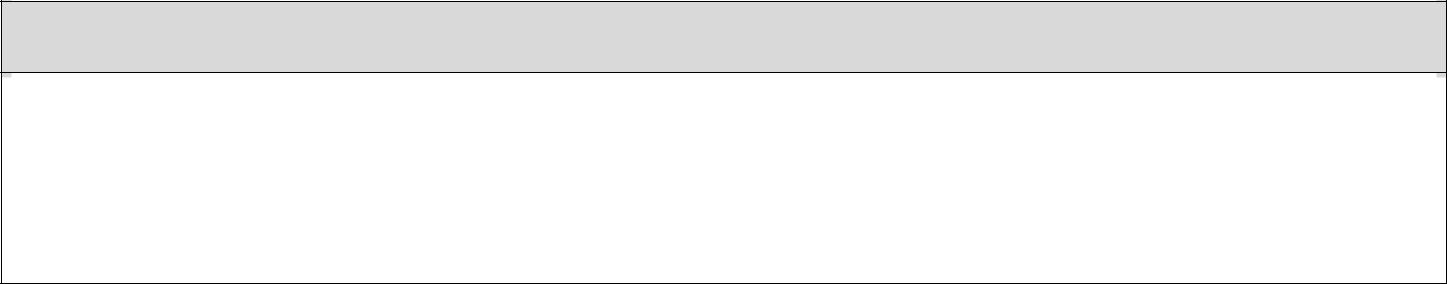 4.  Características Hidrogeológicas4.1- Unidade(s) geológica(s):4.2- Litologia(s):4.3- Tipo(s) de aquífero(s) a ser(em) tamponados(s):   ( ) Fissural ( ) Sedimentar ( ) Misto ( ) Outro: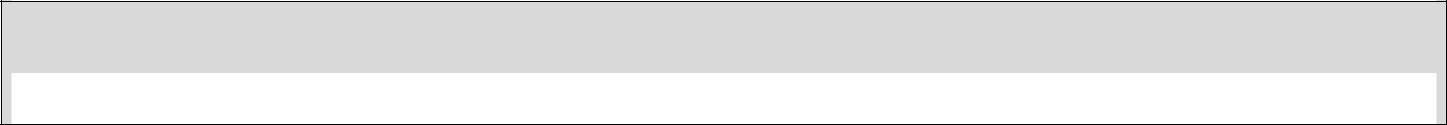 Descrição do projeto de tamponamento do poço, de acordo com o item 7 da Norma Operacional para tamponamento de poços tubulares e poços escavados.NORMA OPERACIONAL PARA TAMPONAMENTO DE POÇOSTUBULARES E POÇOS ESCAVADOS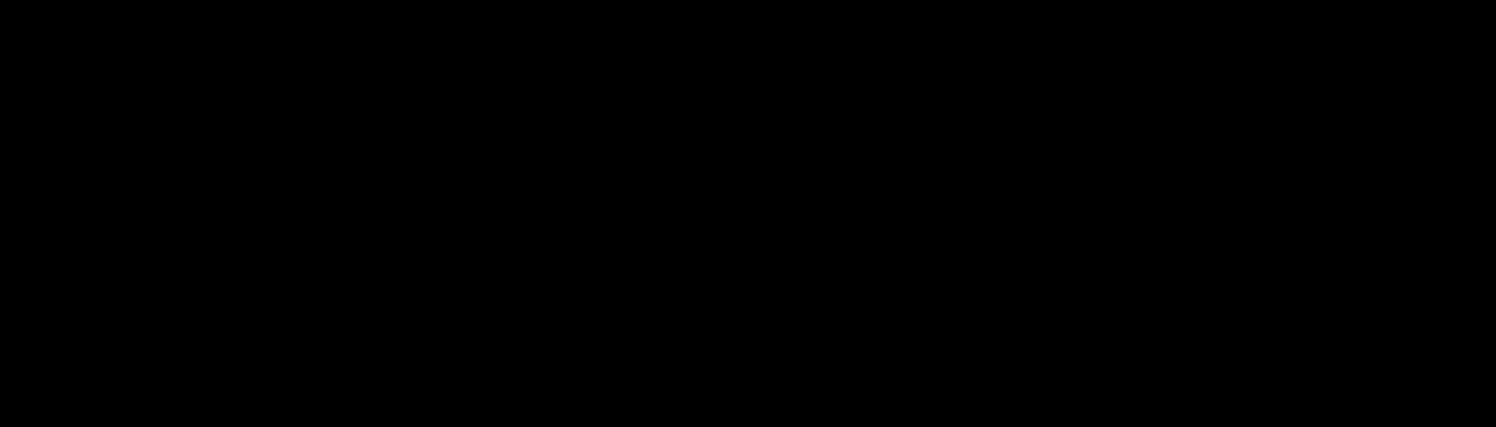 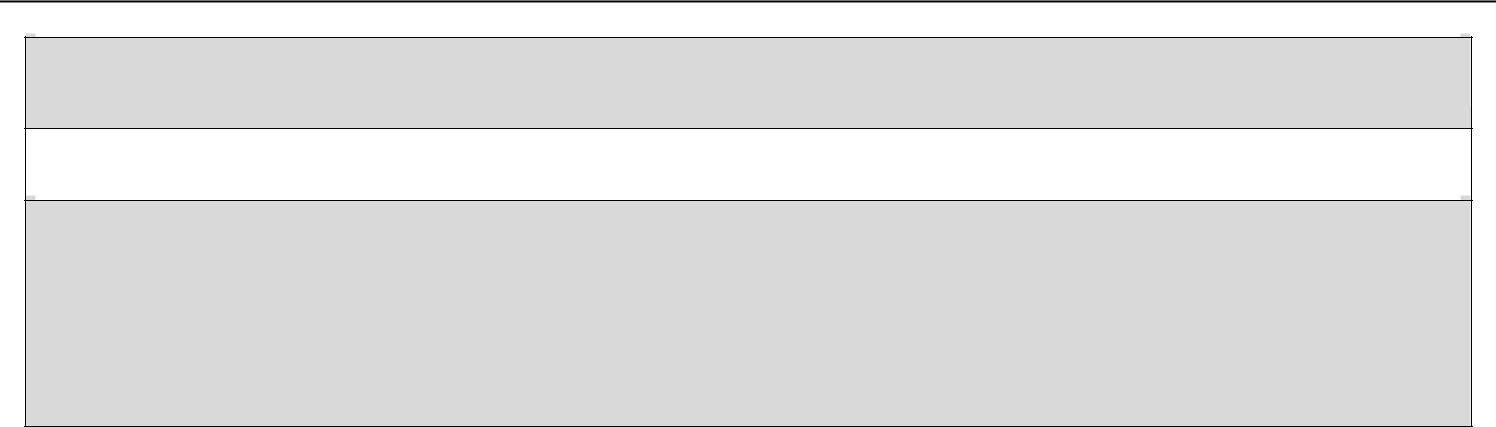 Poço n°:Anexo IV- Perfil geológico e construtivo do(s) poço(s). Todas as informações do Quadro 4 do Apêndice 1 deverão constar no perfil. Em casos de mais de um ponto de tamponamento, replicar o Anexo IV para cada ponto, inserindo o respectivo perfil. Caso os projetos sejam idênticos não será necessário replicar as informações.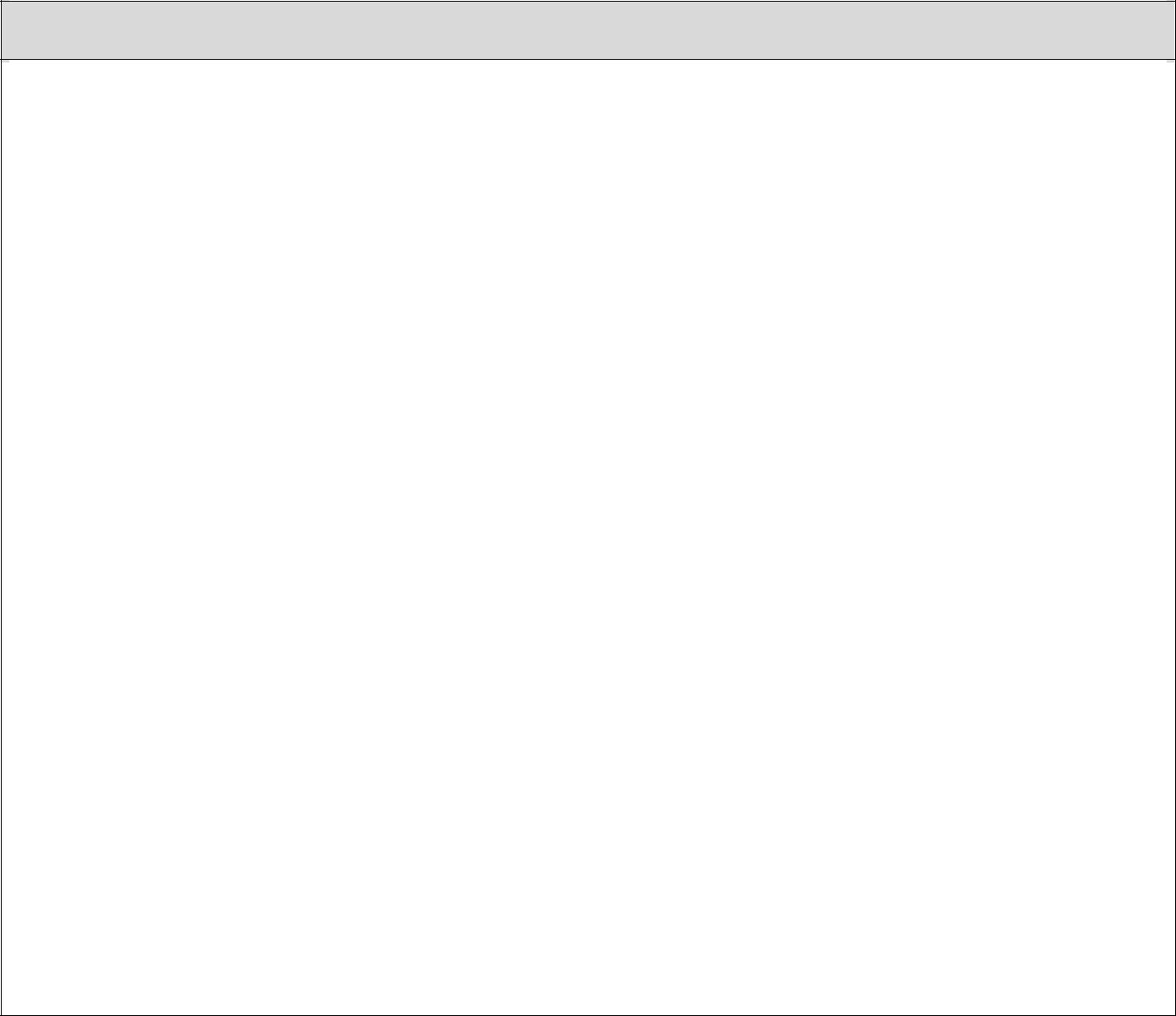 6.  Informações Complementares– Profundidade do(s) poço(s):- A área do(s) ponto(s) de tamponamento tem possibilidade de inundação?  ( ) Sim  ( ) Não- No raio de 300 metros existe algum(a)?Em caso afirmativo informar o n° de poços, coordenadas e a distância em metros até o ponto de tamponamento:6.5 - Outras informações:Data:	/	/_______________________________________________Assinatura do Responsável TécnicoNORMA OPERACIONAL PARA TAMPONAMENTO DE POÇOSTUBULARES E POÇOS ESCAVADOSNome do responsável técnico:N° do registro no conselho profissional: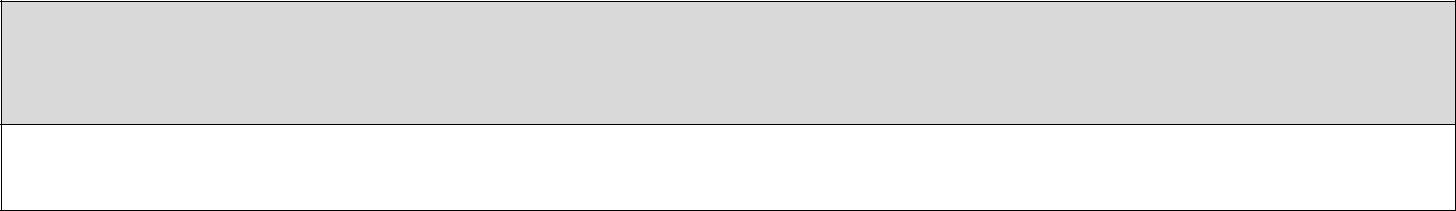 Anexo I - Croqui (Imagem do Google Earth® por exemplo) com a localização do(s) poço(s) no terreno e demais informações pertinentes se existirem (poços já existentes, ETE´s, fossas, aterros sanitários, etc.).Inserir aqui.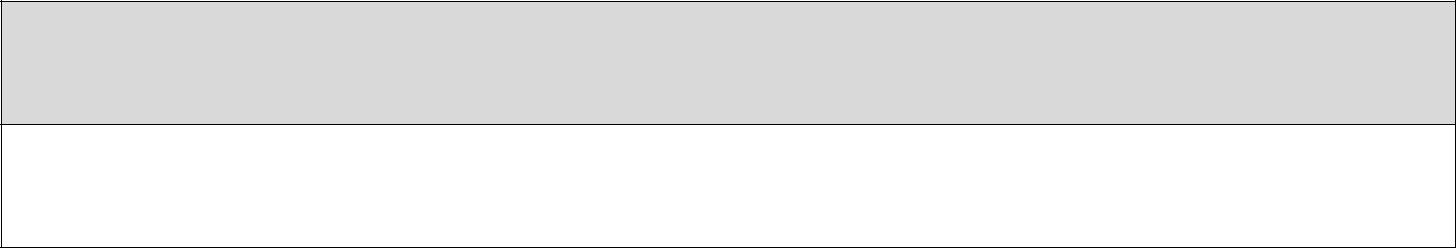 Anexo II – Cópia da Anotação de Responsabilidade Técnica (ART) do profissional responsável pelo projeto de tamponamento do(s) poço(s) e sua respectiva guia de pagamento.Inserir aqui, cópia da ART original, com as assinaturas do contratante e contratado e a respectiva guia de pagamento.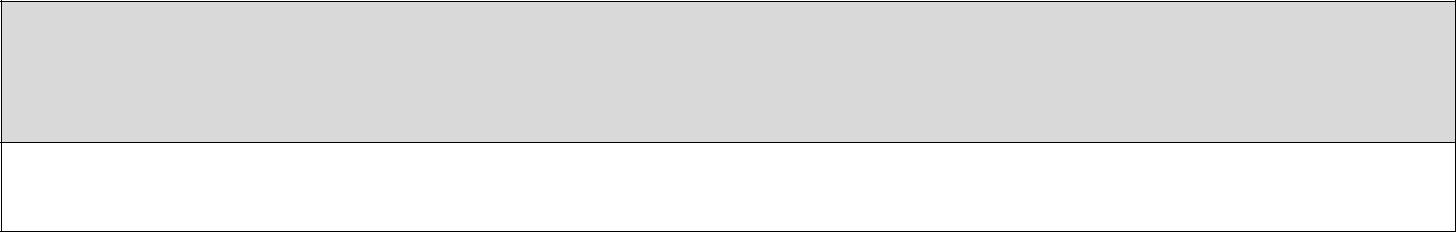 Anexo III - Cópia da carteira de identidade do CREA do profissional responsável pelo projeto de tamponamento do(s) poço(s).Inserir aqui, cópia da carteira de identidade do CREAAnexo IV – - Perfil geológico e construtivo do(s) poço(s):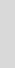 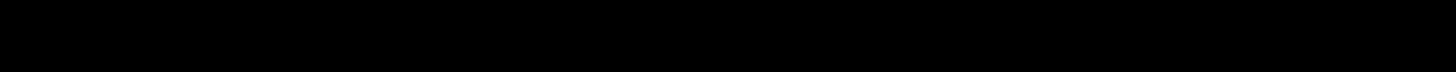 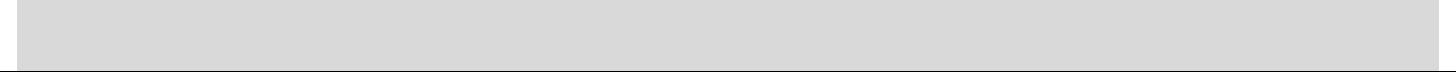 Poço(s) n°: ___Inserir aqui o perfil.NORMA OPERACIONAL PARA TAMPONAMENTO DE POÇOSCódigo:Ato de aprovação:Data de aprovação:Data de publicação: -Revisão:Página:NOP-INEA-34Resolução Inea nº 13330/12/201513.01.2016 - B.S. nº 08011 de 16Código:Ato de aprovação:Data de aprovação:Data de publicação: -Revisão:Página:NOP-INEA-34Resolução Inea nº 13330/12/201513.01.2016 - B.S. nº 08012 de 166.3.1- Poço(s) tubular(es):( ) Sim  ( ) NãoEm caso afirmativo informar a distância até o ponto de locação: ____ metros.Em caso afirmativo informar a distância até o ponto de locação: ____ metros.6.3.2- Aterro sanitário/lixão:( ) Sim  ( ) NãoEm caso afirmativo informar a distância até o ponto de locação: ____ metros.Em caso afirmativo informar a distância até o ponto de locação: ____ metros.6.3.3- Fossa ou sumidouro( ) Sim  ( ) NãoEm caso afirmativo informar a distância até o ponto de locação: ____ metros.Em caso afirmativo informar a distância até o ponto de locação: ____ metros.6.3.4- Posto de gasolina:( ) Sim  ( ) NãoEm caso afirmativo informar a distância até o ponto de locação: ____ metros.Em caso afirmativo informar a distância até o ponto de locação: ____ metros.6.3.5- Cemitério:( ) Sim  ( ) NãoEm caso afirmativo informar a distância até o ponto de locação: ____ metros.Em caso afirmativo informar a distância até o ponto de locação: ____ metros.6.4 - Existe(m) outro(s) poço(s) na área do empreendimento:( ) Sim  ( ) NãoCódigo:Ato de aprovação:Data de aprovação:Data de publicação: -Revisão:Página:NOP-INEA-34Resolução Inea nº 13330/12/201513.01.2016 - B.S. nº 08013 de 16Código:Ato de aprovação:Data de aprovação:Data de publicação: -Revisão:Página:NOP-INEA-34Resolução Inea nº 13330/12/201513.01.2016 - B.S. nº 08014 de 16